КАЛУЖСКАЯ ОБЛАСТЬМАЛОЯРОСЛАВЕЦКИЙ РАЙОНАДМИНИСТРАЦИЯМУНИЦИПАЛЬНОГО ОБРАЗОВАНИЯГОРОДСКОЕ ПОСЕЛЕНИЕ«ГОРОД МАЛОЯРОСЛАВЕЦ»ПОСТАНОВЛЕНИЕот 01 марта 2019 г. № 209Об утверждении Положения по предоставлению субсидий из бюджета МО ГП «Город Малоярославец» социально ориентированным некоммерческим организациям»(в редакции Постановлений Администрации муниципального образования городское поселение «Город Малоярославец» от 15.03.2021 №272, от 12.04.2022 №337, от 20.01.2023 №28, от 23.01.2024 №39, от 11.04.2024 №390)В соответствии со статьей 78 Бюджетного кодекса РФ, статьей 14 Федерального закона от 06.10.2003 №131-ФЗ «Об общих принципах организации местного самоуправления в Российской Федерации», Федеральным законом от 12.01.1996 №7-ФЗ «О некоммерческих организациях», постановлением Правительства Российской Федерации от 25.10.2023 №1782 «Об утверждении общих требований к нормативным правовым актам, муниципальным правовым актам, регулирующим предоставление из бюджетов субъектов Российской Федерации, местных бюджетов субсидий, в том числе грантов в форме субсидий, юридическим лицам, индивидуальным предпринимателям, а также физическим лицам - производителям товаров, работ, услуг и проведение отборов получателей указанных субсидий, в том числе грантов в форме субсидий», руководствуясь ст.37 Устава муниципального образования городского поселения «Город Малоярославец», Администрация муниципального образования городское поселение «Город Малоярославец»,ПОСТАНОВЛЯЕТ:1. Утвердить Положение по предоставлению субсидий из бюджета МО ГП «Город Малоярославец» социально ориентированным некоммерческим организациям согласно приложению 1 к настоящему Постановлению.2. Утвердить Положение о конкурсной комиссии по отбору проектов (программ) социально ориентированных некоммерческих организаций для предоставления субсидий из бюджета МО ГП «Город Малоярославец» согласно приложению 2 к настоящему Постановлению.3. Утвердить состав конкурсной комиссии по отбору проектов (программ) социально ориентированных некоммерческих организаций для предоставления субсидий из бюджета МО ГП «Город Малоярославец» согласно приложению 3 к настоящему Постановлению (далее - конкурсная комиссия).4. Признать утратившим силу Постановление Главы Администрации МО ГП «Город Малоярославец» №28 от 19 января 2018 года «Об утверждении Порядка предоставления субсидий из бюджета МО ГП «Город Малоярославец» на субсидирование некоммерческим организациям (за исключением государственных (муниципальных) учреждений», Постановление Главы Администрации МО ГП «Город Малоярославец» №249 от 20 марта 2018 года «Об утверждении Положения о конкурсной комиссии по конкурсному отбору получателей субсидии среди некоммерческих организаций МО ГП «Город Малоярославец», Постановление Главы Администрации МО ГП «Город Малоярославец» №698 от 29 июня 2018 года «Об утверждении Положения о порядке предоставления субсидий некоммерческим организациям из средств бюджета МО ГП «Город Малоярославец» на реализацию муниципальной программы «Поддержка казачьих обществ» в МО ГП «Город Малоярославец» на 2014-2020 гг.», Постановление Главы Администрации МО ГП «Город Малоярославец» №699 от 29 июня 2018 года «Об утверждении Положения о порядке предоставления субсидий некоммерческим организациям из средств бюджета МО ГП «Город Малоярославец» на реализацию муниципальной программы «Безопасный город» в МО ГП «Город Малоярославец» на 2014-2020 гг.».5. Контроль за исполнением настоящего постановления возложить на Заместителя Главы Администрации по общественно-административной работе - начальника отдела организационно-контрольной работы А.А.Дерипаско, Заместителя Главы Администрации начальника финансово-экономического отдела Н.В.Черноморцеву.Глава Администрации М.А. КрыловПриложение № 1к ПостановлениюАдминистрации МО ГП «Город Малоярославце»№ 209 от 01 марта 2019 г.(в редакции Постановлений от 15.03.2021 №272, от 12.04.2022 №337, от 20.01.2023 №28, от 23.01.2024 №39, от 11.04.2024 №390)ПОЛОЖЕНИЕПо предоставлению субсидий из бюджета муниципального образования городского поселения «Город Малоярославец» социально ориентированным некоммерческим организациям1. Общие положения1.1. Настоящее Положение устанавливает порядок определения объема и предоставления субсидий из бюджета муниципального образования городского поселения «Город Малоярославец» социально ориентированным некоммерческим организациям, не являющимся государственными (муниципальными) учреждениями (далее - Субсидии).1.2. Субсидии предоставляются в пределах лимитов бюджетных обязательств, утвержденных соответствующему главному распорядителю бюджетных средств на реализацию отдельных мероприятий в рамках муниципальных программ «Социальная поддержка граждан МО ГП «Город Малоярославец», «Поддержка казачьих обществ в МО ГП «Город Малоярославец», «Безопасный город МО ГП «Город Малоярославец».1.3. Субсидии предоставляются социально ориентированным некоммерческим организациям на основе решений конкурсной комиссии по отбору проектов (программ) социально ориентированных некоммерческих организаций для предоставления субсидий из бюджета муниципального образования городского поселения «Город Малоярославец» по итогам проведения конкурса в порядке, предусмотренном настоящим Положением.1.4. Субсидии предоставляются на реализацию проектов (программ) социально ориентированных некоммерческих организаций в рамках осуществления их уставной деятельности, соответствующей положениям статьи 31.1 Федерального закона от 12 января 1996 года № 7-ФЗ «О некоммерческих организациях» (далее - Федеральный закон «О некоммерческих организациях»).1.5. Способ предоставления субсидии - финансовое обеспечение затрат.Запрещается приобретение получателями субсидий за счет полученных из бюджета средств иностранной валюты, за исключением операций, осуществляемых в соответствии с валютным законодательством Российской Федерации при закупке (поставке) высокотехнологичного импортного оборудования, сырья и комплектующих изделий, а также связанных с достижением результатов предоставления этих средств иных операций, определенных правовым актом.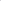 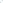 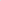 В целях настоящего Положения под проектом (программой) социально ориентированной некоммерческой организации понимается комплекс взаимосвязанных мероприятий, направленных на решение конкретных задач, соответствующих учредительным документам социально ориентированной некоммерческой организации и видам деятельности, предусмотренным статьей 31.1 Федерального закона «О некоммерческих организациях».1.5. Организация предоставления субсидий осуществляется Администрацией муниципального образования городское поселение «Город Малоярославец» (далее - уполномоченный орган).1.6. Сведения о субсидиях размещаются на едином портале бюджетной системы Российской Федерации в информационно-телекоммуникационной сети Интернет при формировании проекта решения о бюджете финансовым отделом Администрации муниципального образования городское поселение «Город Малоярославец».2. Организация проведения конкурса2.1. Уполномоченный орган:1) обеспечивает работу конкурсной комиссии;2) устанавливает сроки приема заявок на участие в конкурсе;3) объявляет конкурс;4) организует распространение информации о проведении конкурса, в том числе через средства массовой информации и сеть Интернет;5) организует консультирование по вопросам подготовки заявок на участие в конкурсе;6) организует прием, регистрацию заявок на участие в конкурсе;7) рассмотрение заявок на участие в конкурсе;8) обеспечивает сохранность поданных заявок на участие в конкурсе;9) на основании решения конкурсной комиссии утверждает протокол со списком победителей конкурса с указанием размеров предоставленных им субсидий;10) обеспечивает заключение с победителями конкурса договоров о предоставлении субсидий;11) организует формирование и предоставляет проект рейтингов проектов (программ) организаций по каждому приоритетному направлению;12) осуществляет контроль за размещением социально ориентированными организациями размещения в сети Интернет сведений согласно приложению 2 «Соглашение о предоставлении из бюджета муниципального образования городского поселения «Город Малоярославец» субсидии некоммерческой организации, не являющейся государственным (муниципальным) учреждением» к Положению.3. Участники конкурса3.1. Участниками конкурса могут быть некоммерческие организации, зарегистрированные в установленном федеральным законом порядке и осуществляющие на территории муниципального образования городского поселения «Город Малоярославец» в соответствии со своими учредительными документами виды деятельности, предусмотренные статьей 31.1 Федерального закона «О некоммерческих организациях».3.2. Участниками конкурса не могут быть:- физические лица;- коммерческие организации;- государственные корпорации;- государственные компании;- политические партии;- государственные учреждения;- муниципальные учреждения;- общественные объединения, не являющиеся юридическими лицами;- некоммерческие организации, представители которых являются членами конкурсной комиссии.3.3. Требования к получателям субсидии.Требования, которым должны соответствовать получатели субсидий на первое число месяца, предшествующего месяцу, в котором планируется принятие решения о предоставлении субсидии:3.3.1 Получатель субсидии не является иностранным юридическим лицом, в том числе местом регистрации которого является государство или территория, включенные в утвержденный Министерством финансов Российской Федерации перечень государств и территорий, используемых для промежуточного (офшорного) владения активами в Российской Федерации (далее - офшорные компании), а также российским юридическим лицом, в уставном (складочном) капитале которого доля прямого или косвенного (через третьих лиц) участия офшорных компаний в совокупности превышает 25 процентов (если иное не предусмотрено законодательством Российской Федерации). При расчете доли участия офшорных компаний в капитале российских юридических лиц не учитывается прямое и (или) косвенное участие офшорных компаний в капитале публичных акционерных обществ (в том числе со статусом международной компании), акции которых обращаются на организованных торгах в Российской Федерации, а также косвенное участие офшорных компаний в капитале других российских юридических лиц, реализованное через участие в капитале указанных публичных акционерных обществ.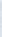 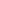 3.3.2. Получатель субсидии не находится в перечне организаций и физических лиц, в отношении которых имеются сведения об их причастности к экстремистской деятельности или терроризму.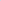 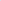 3.3.3. Получатель субсидии не находится в составляемых в рамках реализации полномочий, Предусмотренных главой VII Устава ООН, Советом Безопасности ООН или органами, специально созданными решениями Совета Безопасности ООН, перечнях организаций и физических лиц, связанных с террористическими организациями и террористами или с распространением оружия массового уничтожения.3.3.4. Получатель субсидии не получает средства из бюджета муниципального образования городского поселения  на основании иных нормативных муниципальных правовых актов на цели, установленные данным правовым актом.3.3.5.Получатель субсидии не является иностранным агентом в соответствии с Федеральным законом «О контроле за деятельностью лиц, находящихся под иностранным влиянием».3.3.6. У получателя субсидии на едином налоговом счете отсутствует или не превышает размер, определенный пунктом З статьи 47 Налогового кодекса Российской Федерации, задолженность по уплате налогов, сборов и страховых взносов в бюджеты бюджетной системы Российской Федерации.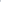 3.3.7. У получателя субсидии отсутствуют просроченная задолженность по возврату в бюджет муниципального образования городского поселения, из которого планируется предоставление субсидии в соответствии с правовым актом, иных субсидий, бюджетных инвестиций, а также иная просроченная (неурегулированная) задолженность по денежным обязательствам перед публично-правовым образованием, из бюджета которого планируется предоставление субсидии в соответствии с правовым актом.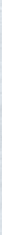 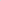 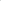 3.3.8. Получатель субсидии, являющийся юридическим лицом, не находится в процессе реорганизации (за исключением реорганизации в форме присоединения к юридическому лицу, являющемуся получателем субсидии, другого юридического лица), ликвидации, в отношении его не введена процедура банкротства, деятельность получателя субсидии не приостановлена в порядке, предусмотренном законодательством Российской Федерации.3.3.9. В реестре дисквалифицированных лиц отсутствуют сведения о дисквалифицированных руководителе, членах коллегиального исполнительного органа, лице, исполняющем функции единоличного исполнительного органа, или главном бухгалтере (при наличии) получателя субсидии (участника отбора), являющегося юридическим лицом, об индивидуальном предпринимателе и о физическом лице производителе товаров, работ, услуг, являющихся получателями субсидии (участниками отбора).3.3.10. Получатель соответствует категории и критериям, указанным в пункте 3.1. настоящего Положения.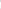 4. Приоритетные направления конкурсаПроекты (программы) социально ориентированных некоммерческих организаций, указанные в пункте 1.4 настоящего Положения, должны быть направлены на решение конкретных задач по одному или нескольким из следующих приоритетных направлений в рамках муниципальных программ и соответственно утвержденному бюджету на очередной финансовый год:- «Социальная поддержка граждан муниципального образования городского поселения «Город Малоярославец»: социальная защита и поддержка участников ВОВ, малолетних узников фашистских концлагерей, инвалидов; социальная поддержка пенсионеров и малоимущих граждан, социально незащищенных категорий граждан; социальная защита детей с ограниченными возможностями; социальная защита инвалидов; правовое просвещение граждан в сфере ЖКХ;- «Поддержка казачьих обществ муниципального образования городского поселения «Город Малоярославец»:поддержка казачьих обществ;- «Безопасный город муниципального образования городского поселения «Город Малоярославец»:охрана объектов (в том числе зданий, сооружений) и территорий, имеющих историческое, культовое, культурное или природоохранное значение, и мест захоронений;профилактика социально опасных форм поведения граждан;- «Развитие физической культуры и спорта муниципального образования городского поселения «Город Малоярославец»:- оказание поддержки физкультурно-спортивным организациям.5. Порядок проведения конкурса5.1. Объявление о проведении конкурса размещается на сайте Администрации муниципального образования городское поселение «Город Малоярославец» в сети Интернет до начала срока приема заявок на участие в конкурсе и включает:- извлечения из настоящего Положения;- сроки приема заявок на участие в конкурсе;- время и место приема заявок на участие в конкурсе, почтовый адрес для направления заявок на участие в конкурсе;- номер телефона для получения консультаций по вопросам подготовки заявок на участие в конкурсе;- образец заявления.5.2. Срок приема подачи заявок на участие в конкурсе - 30 календарных дней со дня размещения объявления, опубликованного на официальном сайте Администрации муниципального образования городское поселение «Город Малоярославец» в информационно-телекоммуникационной сети Интернет.5.3. Для участия в конкурсе необходимо представить в уполномоченный орган заявку, подготовленную в соответствии с настоящим Положением.Одна социально ориентированная некоммерческая организация может подать только одну заявку.5.4. В течение срока приема заявок на участие в конкурсе уполномоченный орган организует консультирование по вопросам подготовки заявок на участие в конкурсе.5.5. Заявка на участие в конкурсе представляется в уполномоченный орган непосредственно или направляется по почте.При приеме заявки на участие в конкурсе работник уполномоченного органа регистрирует ее в журнале учета заявок на участие в конкурсе и выдает заявителю расписку в получении заявки с указанием перечня принятых документов, даты ее получения и присвоенного регистрационного номера.При поступлении в уполномоченный орган заявки на участие в конкурсе, направленной по почте, она регистрируется в журнале учета заявок на участие в конкурсе, а расписка в получении заявки не составляется и не выдается.Заявка на участие в конкурсе, поступившая в уполномоченный орган после окончания срока приема заявок (в том числе по почте), не регистрируется и к участию в конкурсе не допускается.5.6. Заявка на участие в конкурсе может быть отозвана до окончания срока приема заявок путем направления в уполномоченный орган соответствующего обращения социально ориентированной некоммерческой организацией. Отозванные заявки не учитываются при определении количества заявок, представленных на участие в конкурсе.Внесение изменений в заявку на участие в конкурсе допускается только путем представления для включения в ее состав дополнительной информации (в том числе документов). После окончания срока приема заявок на участие в конкурсе дополнительная информация может быть представлена в состав заявки только по запросу уполномоченного органа или конкурсной комиссии.5.7. Поданные на участие в конкурсе заявки проверяются уполномоченным органом на соответствие требованиям, установленным настоящим Положением.В целях определения соответствия получателей субсидии требованиям, установленным пунктами 1.4 и 2.1. настоящего Положения, секретарь комиссии после получения документов посредством межведомственного запроса, в том числе в электронной форме с использованием единой системы межведомственного электронного взаимодействия и подключаемых к ней региональных систем межведомственного электронного взаимодействия, запрашивает и получает в установленном законодательством порядке: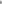 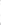 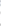 -сведения, подтверждающие отсутствие неисполненной обязанности по уплате налогов, сборов, страховых взносов, пеней, штрафов, процентов, подлежащих уплате в соответствии с законодательством Российской Федерации о налогах сборах;-сведения, подтверждающие отсутствие просроченной задолженности по возврату в местный бюджет субсидий, бюджетных инвестиций и иной просроченной задолженности перед местным бюджетом;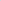 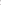 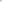 -сведения из Единого федерального реестра сведений о банкротстве; - иные сведения, указанные в пункте 3.3. настоящего Положения.Заявитель вправе представить данные документы по собственной инициативе.5.8. Заявитель, подавший заявку на участие в конкурсе, не допускается к участию в нем (не является участником конкурса), если:- заявитель не соответствует требованиям к участникам конкурса, установленным настоящим Положением;- заявителем представлено более одной заявки;- представленная заявителем заявка не соответствует требованиям, установленным настоящим Положением;- подготовленная заявителем заявка поступила в уполномоченный орган после окончания срока приема заявок (в том числе по почте).5.9. Основания для отказа получателю субсидии:- несоответствие представленных получателем субсидии документов указанных в п. 6.1 настоящего Положения или непредставление (представление не в полном объеме) указанных документов;- установление факта недостоверности представленной получателем субсидии информации;- несоответствие некоммерческой организации условиям и требованиям, указанным в п. 1.4 и 3.3 настоящего положения;Не может являться основанием для отказа в допуске к участию в конкурсе наличие в документах заявки описок, опечаток, орфографических и арифметических ошибок, за исключением случаев, когда такие ошибки имеют существенное значение для оценки содержания представленных документов.5.10. Список заявителей, не допущенных к участию в конкурсе (за исключением заявителей, заявки которых поступили после окончания срока приема заявок), передается уполномоченным органом для утверждения в конкурсную комиссию.Конкурсная комиссия утверждает список заявителей, не допущенных к участию в конкурсе, или вносит в него изменения. Заявители, исключенные конкурсной комиссией из указанного списка, допускаются к участию в конкурсе.5.11. Заявки, представленные участниками конкурса, рассматриваются конкурсной комиссией по критериям, установленным настоящим Положением.В процессе рассмотрения заявок на участие в конкурсе конкурсная комиссия вправе приглашать на свои заседания представителей участников конкурса, задавать им вопросы и запрашивать у них информацию (в том числе документы), необходимую для оценки заявок по критериям, установленным настоящим Положением.При возникновении в процессе рассмотрения заявок на участие в конкурсе вопросов, требующих специальных знаний в различных областях науки, техники, искусства, ремесла, конкурсная комиссия вправе приглашать на свои заседания специалистов для разъяснения таких вопросов.В случае выявления несоответствия участника конкурса или поданной им заявки требованиям, установленным настоящим Положением, конкурсная комиссия не вправе определять такого участника победителем конкурса.5.12. Конкурсный отбор получателей субсидий признается состоявшимся при любом количестве участников.5.13. Протокол заседания конкурсной комиссии со списком победителей конкурса и размерами предоставляемых субсидий передается для утверждения в уполномоченный орган.5.14. Итоги конкурса (список победителей конкурса с указанием размеров предоставляемых субсидий) размещаются на сайте Администрации муниципального образования городское поселение «Город Малоярославец» в сети Интернет в срок не более пяти дней со дня их утверждения.5.15. Уполномоченный орган не направляет уведомления заявителям, не допущенным к участию в конкурсе, и уведомления участникам конкурса о результатах рассмотрения поданных ими заявок.5.16. Уполномоченный орган не возмещает заявителям, не допущенным к участию в конкурсе, участникам и победителям конкурса никаких расходов, связанных с подготовкой и подачей заявок на участие в конкурсе и участием в конкурсе.5.17. Информация об участниках конкурса, рейтинге поданных ими заявок и иная информация о проведении конкурса размещается на сайтах Администрации муниципального образования городское поселение «Город Малоярославец» в сети Интернет.5.18. Уполномоченный орган в любой момент до утверждения итогов конкурса вправе прекратить проведение конкурса без возмещения участникам конкурса каких-либо расходов и убытков.Уведомление о прекращении проведения конкурса незамедлительно размещается на сайте Администрации муниципального образования городское поселение «Город Малоярославец» в сети Интернет.5.19. В случае полного отсутствия заявок или в случае принятия решения о несоответствии всех поступивших заявок перечню документов, установленному в пунктах 6.1 - 6.3 настоящего Положения, конкурс признается несостоявшимся, о чем оформляется соответствующий протокол конкурсной комиссии.6. Условия проведения конкурса6.1. Для участия в конкурсе проектов (программ) на получение субсидий из бюджета соискатель представляет следующую конкурсную документацию:- заявление установленной формы на печатном и электронном носителях (приложение 1 к Положению);- проект (программу) на печатном носителе;- заверенную руководителем организации копию свидетельства о государственной регистрации организации;- заверенную руководителем организации копию свидетельства о постановке на учет в налоговом органе;- заверенную руководителем организации копию устава организации;- выписку из ЕГРЮЛ;- справка об отсутствии у заявителя задолженности по уплате налогов, сборов, страховых взносов, пеней, штрафов, процентов, подлежащих уплате в бюджеты бюджетной системы Российской Федерации в соответствии с законодательством Российской Федерации по состоянию на первое число месяца, предшествующего месяцу, в котором планируется принятие решения о предоставлении субсидии (данная справка предоставляется по инициативе получателя).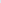 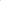 - смету расходов;- справку от организации о банковских реквизитах;- согласие на осуществление Администрацией и органами муниципального финансового контроля проверок соблюдения условий, целей и порядка предоставления субсидий;- копию свидетельства о внесении народной дружины или общественного объединения правоохранительной направленности в региональный реестр народных дружин и общественных объединений правоохранительной направленности (для соответствующего направления);- копию свидетельства о внесении казачьего общества в государственный реестр казачьих обществ РФ (для соответствующего направления).Ответственность за полноту и достоверность представленных документов несет организация.6.2. Под социально значимым проектом (программой) в настоящем Положении понимается документ, включающий:- общую характеристику ситуации в соответствующей сфере на начало реализации проекта (программы);- цели и задачи проекта (программы);- описание основных мероприятий;- смету предполагаемых поступлений и планируемых расходов, а также ее обоснование;- ожидаемые результаты реализации проекта (программы).Срок реализации проекта - один год.6.3. Кроме документов, указанных в пункте 6.1 настоящего Положения, соискатель может представить дополнительные документы и материалы о деятельности организации, в том числе информацию о ранее реализованных проектах (программах).Если информация (в том числе документы), включенная в состав заявки на участие в конкурсе, содержит персональные данные, в состав заявки должны быть включены согласия субъектов этих данных на их обработку. В противном случае включение в состав заявки на участие в конкурсе информации, содержащей персональные данные, не допускается.7. Предоставление и использование субсидий7.1. Уполномоченный орган обеспечивает заключение с победителями конкурса соглашения о предоставлении субсидии в течение 5 календарных дней с момента официального опубликования результатов конкурса по форме согласно приложению 2 к настоящему Положению, в котором предусматриваются:условия, порядок и сроки предоставления субсидий, в том числе требования по обеспечению прозрачности деятельности социально ориентированной некоммерческой организации;размеры субсидий;цели и сроки использования субсидий;порядок и сроки предоставления отчетности об использовании субсидий;порядок возврата субсидии в случае ее нецелевого использования или неиспользования в установленные сроки.При заключении соглашения о предоставлении субсидии учитываются положения статьи 78 Бюджетного кодекса Российской Федерации.В случае уменьшения главному распорядителю бюджетных средств ранее доведенных лимитов бюджетных обязательств, приводящего к невозможности предоставления субсидии в размере, определенном в соглашении, условия о согласовании новых условий соглашения или о расторжении соглашения при недостижении согласия по новым условиям.При реорганизации получателя субсидии, являющегося юридическим лицом, в форме слияния, присоединения или преобразования в соглашение вносятся изменения путем заключения дополнительного соглашения к соглашению в части перемены лица в обязательстве с указанием в соглашении юридического лица, являющегося правопреемником;При реорганизации получателя субсидии, являющегося юридическим лицом, в форме разделения, выделения, а также при ликвидации получателя субсидии, являющегося юридическим лицом соглашение расторгается с формированием уведомления о расторжении соглашения в одностороннем порядке и акта об исполнении обязательств по соглашению с отражением информации о неисполненных получателем субсидии обязательствах, источником финансового обеспечения которых является субсидия, и возврате неиспользованного остатка субсидии в соответствующий бюджет бюджетной системы Российской Федерации.7.2. Если в течение установленного срока соглашение не заключено по вине получателя субсидии, то он теряет право на ее получение.7.3. Условия предоставления субсидий:- соответствие социально ориентированной некоммерческой организации требованиям к участникам конкурса, установленным настоящим Положением;- включение социально ориентированной некоммерческой организации в список победителей конкурса, утвержденный уполномоченным органом;- заключение социально ориентированной некоммерческой организацией соглашения, указанного в пункте 7.1 настоящего Положения.В счет исполнения обязательства социально ориентированной некоммерческой организации по финансированию проекта (программы), указанного в пункте 1.4 настоящего Положения, за счет средств из внебюджетных источников засчитываются использованные на соответствующие цели денежные средства, иное имущество, имущественные права, а также безвозмездно полученные социально ориентированной некоммерческой организацией работы и услуги, труд добровольцев.7.4. При соблюдении условий, предусмотренных пунктом 7.3. настоящего Положения, субсидия перечисляется на банковские счета соответствующих социально ориентированных некоммерческих организаций. Срок подготовки отделом бухгалтерского учета платежных документов и перечисление денежных средств - не позднее десятого рабочего дня после принятия постановления о предоставлении субсидий получателю.Предоставление субсидий осуществляется путем перечисления денежных средств на расчетный счет получателя, открытый в учреждениях Центрального банка Российской Федерации или кредитных организациях, указанный в соглашение о предоставлении субсидии.7.5. Предоставленные субсидии могут быть использованы только на цели, указанные в пункте 4 настоящего Положения.7.6. За счет предоставленных субсидий социально ориентированные некоммерческие организации вправе осуществлять деятельность в соответствии с проектами (программами), указанными в пункте 1.4 настоящего Положения.7.7. Значение  результата предоставления субсидии  определяется как эффективное ведение уставной деятельности, которое допускает следующие расходы на свое содержание и ведение:-оплата труда;-оплата товаров, работ, услуг;-арендная плата;-уплата налогов, сборов, страховых взносов и иных обязательных платежей в бюджетную систему Российской Федерации;-прочие расходы.7.8. За счет предоставленных субсидий социально ориентированным некоммерческим организациям запрещается осуществлять следующие расходы:-расходы, связанные с осуществлением предпринимательской деятельности и оказанием помощи коммерческим организациям;-расходы, связанные с осуществлением деятельности, напрямую не связанной с программами (проектами), указанными в пункте 1.4. настоящего Положения;-расходы на поддержку политических партий и кампаний;-расходы на проведение митингов, демонстраций, пикетирований;-расходы на фундаментальные научные исследования;-расходы на приобретение алкогольных напитков и табачной продукции;-уплата штрафов;-оказание материальной помощи, а также платных услуг населению.7.9. Предоставленные субсидии должны быть использованы в сроки, предусмотренные соглашением о предоставлении субсидий.Сроки использования субсидий могут определяться в соглашениях о предоставлении субсидий в индивидуальном порядке с учетом сроков реализации проектов (программ), указанных в пункте 1.4. настоящего Положения.8. Требования к отчетности8.1. Получатели субсидий представляют в уполномоченный орган отчет об использовании субсидий по форме и в сроки, установленные Соглашением о предоставлении из бюджета муниципального образования городского поселения  «Город Малоярославец» субсидии некоммерческой организации, не являющейся государственным (муниципальным) учреждением, к данному Постановлению.Сроки предоставления отчетности могут определяться в соглашении о предоставлении субсидий в индивидуальном порядке с учетом сроков реализации проектов (программ), указанных в пункте 1.4. настоящего Положения.8.2. Получатели субсидии несут ответственность за достоверность сведений, представляемых ими в Администрацию для получения субсидии, в соответствии с законодательством Российской Федерации, законодательством Калужской области.8.3. Администрация в течение 30 рабочих дней осуществляют проверку и принятие отчетности, предоставленной получателем субсидии.8.4. Требования к осуществлению контроля (мониторинга) за соблюдением условий и порядка предоставления субсидий и ответственности за их нарушение8.4.1. Главным распорядителем бюджетных средств осуществляется мониторинг достижения результатов предоставления субсидии исходя из достижения значений результатов предоставления субсидии, определенных соглашением, и событий, отражающих факт завершения соответствующего мероприятия по получению результата предоставления субсидии (контрольная точка), по формам, которые установлены финансовым отделом Администрации.8.4.2.Главным распорядителем бюджетных средств осуществляется проверка соблюдения получателем субсидии условий и порядка предоставления субсидий, в том числе в части достижения результатов предоставления субсидии.Органом муниципального финансового контроля осуществляется проверка в соответствии со статьями 268.1 и 269.2 Бюджетного кодекса Российской Федерации.Получатель субсидии дает согласие на осуществление в отношении их проверки главным распорядителем бюджетных средств соблюдения порядка и условий предоставления субсидии, в том числе в части достижения результатов предоставления субсидии, а также проверки органами государственного (муниципального) финансового контроля в соответствии со статьями 268.1 и 269.2 Бюджетного кодекса Российской Федерации и на включение таких положений в соглашение;8.5. В случае нарушения получателем субсидии условий и порядка предоставления субсидий, установленных при предоставлении субсидии, выявленного, в том числе, по фактам проверок, проведенных Администрацией и (или) органами государственного (муниципального) финансового контроля, а также в случае не достижения значений результатов предоставления субсидий, указанных в пункте 7.7. настоящего Положения, получатель субсидии обязан произвести возврат средств субсидий в бюджет муниципального образования городского поселения «Город Малоярославец» в соответствии с разделом 10 настоящего Положения9. Требования об осуществлении контроля за соблюдением условий, целей и порядка предоставления субсидий и ответственность за их нарушение9.1. Средства, полученные из бюджета муниципального образования городского поселения «Город Малоярославец» в форме субсидии, носят целевой характер и не могут быть использованы на иные цели.Получатель субсидии несет ответственность за нецелевое использование бюджетных средств в соответствии с действующим законодательством.9.2. Контроль соблюдения условий, целей, порядка предоставления и использования субсидий осуществляют уполномоченный орган и орган внутреннего муниципального финансового контроля.10. Порядок и сроки возврата субсидии.В случае нарушения получателем условий и порядка предоставления субсидии в соответствии с настоящим Положением, установленных при их предоставлении, выявленного по фактам проверок, проведенных Администрацией и органами государственного (муниципального) финансового контроля, Администрация в течение пяти рабочих дней со дня установления указанных нарушений направляет получателю письменное уведомление о возврате средств в бюджет муниципального района.В случае не достижения получателем показателей результативности в соответствии с соглашением о предоставлении субсидии Администрация не позднее 1 марта следующего финансового года направляет получателю письменное уведомление о возврате средств в бюджет муниципального района.Получатель в срок не позднее 30 дней со дня направления уведомлений, указанных в абзацах 1 -2 настоящего пункта Положения, осуществляет возврат субсидии путем перечисления денежных средств в бюджет муниципального образования городского поселения «Город Малоярославец».Не использованные получателем по состоянию на 31 декабря текущего финансового года остатки субсидии подлежат возврату в бюджет муниципального образования городского поселения «Город Малоярославец» в течение 30 дней после предоставления отчета о целевом расходовании средств в Администрацию.В случае невыполнения получателем в установленный срок требований уведомлений Администрация обеспечивает взыскание средств в бюджет муниципального района в судебном порядке.11. Порядок определения объема субсидий11.1. На основе баллов, полученных каждым отобранным проектом (программой) согласно методике, установленной в рамках проведения конкурса, формируется рейтинг проектов (программ) организаций по каждому приоритетному направлению, в котором организации, получившие большее количество баллов, получают более высокий рейтинг.В случае равенства баллов вперед ставится проект (программа), заявление на который имеет более раннее время регистрации.Комиссия не распределяет субсидии на проекты (программы), набравшие менее 10 баллов от максимальной суммы баллов всех членов комиссии.11.2. Субсидия предоставляется первому и каждому последующему в рейтинговом списке претенденту на получение субсидий в размере, определенном по следующей формуле:Сi = (Бi x Сн) / SumБ,где С - размер субсидии;Бi - сумма баллов по проекту СОНКО;Сн - размер субсидии по каждому приоритетному направлению;SumБ - сумма баллов по проектам по каждому приоритетному направлению.11.3. В целях увеличения количества организаций - победителей конкурсного отбора комиссия вправе на своем заседании большинством голосов от общего числа членов комиссии принять решение о предельном размере субсидии, предоставляемой одной организации (в том числе в пределах конкретного приоритетного направления конкурсного отбора).В случае если размер субсидии организации, признанной победителем конкурса, превысит установленный предельный размер субсидии, такая организация вправе в срок не позднее 7 календарных дней со дня размещения соответствующей информации на официальном сайте муниципального образования городского поселения «Город Малоярославец» в сети Интернет внести изменения в представленный на конкурсный отбор проект (программу) в целях приведения суммы затрат на реализацию его мероприятий в соответствие с предельным размером субсидии.В случае если размер субсидии организации, признанной победителем конкурса, меньше установленного предельного размера субсидии, такая организация получает запрашиваемую сумму на реализацию проекта (программы).Приложение № 1к Положению по предоставлению субсидий из бюджета муниципального образования городского поселения «Город Малоярославец»социально ориентированным некоммерческим организациям                                 Заявление         на участие в конкурсном отборе социально ориентированных          некоммерческих организаций для предоставления субсидии    Достоверность  информации  (в  том  числе документов), представленной всоставе  заявки  на  участие  в конкурсном отборе социально ориентированных некоммерческих  организаций  для  предоставления  субсидии,  подтверждаю. С условиями   конкурсного  отбора  и  предоставления  субсидии  ознакомлен  и согласен._________________________________________   ___________  __________________(наименование должности руководителя НКО)    (подпись)        (Ф.И.О.)"__" ____________ 20__ г. М.П.Приложение № 2к Положению по предоставлению субсидий из бюджета муниципального образования городского поселения «Город Малоярославец»социально ориентированным некоммерческим организациям                                Соглашение          о предоставлении из бюджета муниципального образования               городского поселения  «Город Малоярославец»                   субсидии некоммерческой организации,         не являющейся государственным (муниципальным) учреждениемг. Малоярославец "__" ___________ 20___ г.Администрация  муниципального образования городское «Город Малоярославец», которому в бюджете муниципального образования городского поселения «Город Малоярославец» на      соответствующий  финансовый  год  и  плановый  периодпредусмотрены   бюджетные   ассигнования   на   предоставление  субсидий  всоответствии  с  пунктом  2  статьи 78.1 Бюджетного кодекса РФ, именуемая вдальнейшем «Главный распорядитель», в лице _______________________________,                                          (наименование должности, Ф.И.О.                                        руководителя главного распорядителя                                            или уполномоченного им лица)действующего  на  основании  Устава  муниципального образования городского поселения «Город Малоярославец», с одной стороны, и _______________________________________________________________,               (наименование некоммерческой организации, не являющейся                     государственным (муниципальным) учреждением)именуемый в дальнейшем «Получатель субсидии», в лице _____________________,                                                    (наименование должности                                                          лица, Ф.И.О.                                                        представляющего                                                     Получателя субсидии)действующего на основании ________________________________________________,                        (учредительный документ некоммерческой организации,                           не являющейся государственным (муниципальным)                                    учреждением, доверенность)с  другой  стороны,  далее  именуемые «Стороны», в соответствии с Бюджетнымкодексом Российской Федерации, ___________________________________________,                                 (наименование правового акта о порядке                                    предоставления субсидии из бюджета                                 муниципального образования городского                                   поселения  "Город Малоярославец"                                некоммерческим организациям, не являющимся                                    государственными (муниципальными)                                             учреждениями)утвержденным  постановлением  муниципального образования городское поселение «Город Малоярославец» "___" _________20__  г.  N  ___  (далее  -  Положение  о порядке предоставления субсидии),заключили настоящее соглашение о нижеследующем:                           1. Предмет Соглашения    1.1. Предметом настоящего Соглашения является предоставление из бюджетамуниципального образования городского поселения  "Город Малоярославец" в 20___ г. ____________________________________                                        (наименование Получателя субсидии)субсидии на ___________________________________________ (далее - Субсидия).                  (цель предоставления субсидии)    1.2.  Категория  потребителей  общественно  полезной услуги (физическиелица):__________________.    1.3.  Содержание  общественно  полезной  услуги  и  условия  (формы) ееоказания: __________________.    1.4.  Реквизиты  нормативного  правового акта, устанавливающего порядок(стандарт)  оказания  общественно  полезной  услуги  (при отсутствии такогонормативного  правового  акта  - требования к оказанию общественно полезнойуслуги,  устанавливаемые  Главным  распорядителем как получателем бюджетныхсредств): ________________________________________________________________.    1.5.  Показатели,  характеризующие  объем и качество или объем оказанияобщественно полезной услуги: _____________________________________________.    1.6.  Допустимые  (возможные)  отклонения от установленных показателей,характеризующих     объем    оказания    общественно    полезной    услуги:_________________________________________________.    1.7.  Способы,  формы  и  сроки информирования потребителей общественнополезной услуги: _________________________________________________________.             2. Финансовое обеспечение предоставления Субсидии    2.1.    Субсидия   предоставляется   в   пределах   лимитов   бюджетныхобязательств,  доведенных  Главному  распорядителю как получателю бюджетныхсредств   на   цели,   указанные  в  разделе  1  настоящего  Соглашения,  вразмере ___________________________________________________________ рублей.               3. Условия и порядок предоставления Субсидии    3.1.  Субсидия  предоставляется  в  соответствии с Положением о порядкепредоставления субсидии при соблюдении следующих условий:    3.1.1.   Предоставление  Главному  распорядителю  Получателем  субсидиидокументов в соответствии с Положением о порядке предоставления субсидии;    3.1.2.  На  первое  число  месяца,  предшествующего  месяцу,  в которомпринимается  решение  о предоставлении Субсидии, Получатель субсидии долженсоответствовать следующим требованиям:    -  у Получателя субсидии должна отсутствовать неисполненная обязанностьпо  уплате  налогов,  сборов, страховых взносов, пеней, штрафов, процентов,подлежащих уплате в соответствии с законодательством Российской Федерации оналогах и сборах;    - у Получателя субсидии должна отсутствовать просроченная задолженностьпо  возврату  в  бюджет  муниципального образования городского поселения"Город Малоярославец" субсидий, бюджетных инвестиций,  предоставленных  в  том числе в соответствии с иными правовыми актами,  и  иная  просроченная  задолженность  перед  бюджетом МО ГП "Город Малоярославец";    -  Получатель  субсидии  не должен находиться в процессе реорганизации,ликвидации, банкротства.    3.1.3.   Получатель   субсидии   согласен   на   осуществление  Главнымраспорядителем  и  органами  муниципального  финансового  контроля провероксоблюдения Получателем субсидии условий, целей и порядка их предоставления.    3.1.4.  Включение  в  договоры  (соглашения),  заключенные  Получателемсубсидии   в   целях  исполнения  обязательств  по  настоящему  Соглашению,положений,   предусматривающих   согласие   лиц,   являющихся  поставщиками(подрядчиками,  исполнителями) по данным договорам на осуществление Главнымраспорядителем  и  органами  муниципального  финансового  контроля провероксоблюдения ими условий, целей и порядка предоставления субсидии.    3.1.5. Заключение настоящего Соглашения на срок не менее 2 лет.    3.1.6.  Ежеквартально  до  ____  числа  месяца,  следующего за отчетнымпериодом,   представлять   Главному   распорядителю   отчет  об  исполненииСоглашения  в  части  информации об оказании общественно полезной услуги поформе, определенной Главным распорядителем (приложение N 2).    3.1.7.  Заключение Получателем субсидии договора с потребителем услуг вцелях  оказания  общественно  полезной  услуги,  форма  и  условия которогоопределяются настоящим Соглашением.    3.1.8.  Запрет на привлечение Получателем субсидии иных юридических лицдля   оказания   общественно   полезных  услуг,  на  оказание  которых  емупредоставлена   субсидия,   за   исключением  работ  и  услуг,  необходимыхПолучателю субсидии для оказания общественно полезной услуги.    3.1.9. _______________________________________________________________.    3.1.10. _____________________________________________________________.              (иные условия предоставления субсидии согласно Положению                      о порядке предоставления субсидии)    3.2.  Перечисление  субсидии  осуществляется в соответствии с бюджетнымзаконодательством Российской Федерации ____________________________________на счет Получателя.                       4. Права и обязанности Сторон    4.1. Главный распорядитель обязуется:    4.1.1.  Рассмотреть  в  порядке  и  в сроки, установленные Положением опорядке   предоставления   субсидии,  представленные  Получателем  субсидиидокументы.    4.1.2. Обеспечить предоставление субсидии _____________________________                                               (наименование Получателя)в соответствии с разделом 3 настоящего Соглашения.    4.1.3.   Осуществлять  контроль  за  соблюдением  Получателем  субсидииусловий,  целей и порядка предоставления субсидии, установленных Положениемо порядке предоставления субсидии.    4.1.4.  В  случае  установления Главным распорядителем или получения оторгана муниципального финансового контроля информации о факте(ах) нарушенияПолучателем  субсидии  порядка,  целей  и  условий предоставления субсидии,предусмотренных  Положением  о  порядке предоставления субсидии и настоящимСоглашением,  в том числе указания в документах, представленных Получателемсубсидии  в  соответствии  с Положением о порядке предоставления субсидии и(или)  настоящим Соглашением, недостоверных сведений, направлять Получателюсубсидии требование об обеспечении возврата средств субсидии в бюджет МО ГП"Город   Малоярославец"   в  размере  и  сроки,  определенные  в  указанномтребовании.    4.1.5. _______________________________________________________________.    4.1.6. _______________________________________________________________.             (указываются иные конкретные обязанности, установленные                  Положением о порядке предоставления субсидии)    4.1.7.    Выполнять   иные   обязательства,   установленные   бюджетнымзаконодательством Российской Федерации, Положением о порядке предоставлениясубсидии и настоящим Соглашением.    4.2. Главный распорядитель вправе:    4.2.1.   Запрашивать  у  Получателя  субсидии  документы  и  материалы,необходимые  для  осуществления  контроля  за  соблюдением целей, условий ипорядка  предоставления  субсидии,  предусмотренные  Положением  о  порядкепредоставления субсидии и настоящим Соглашением.    4.2.2.  Принимать  решение об изменении условий настоящего Соглашения всоответствии  с пунктом 6.2 настоящего Соглашения, в том числе на основанииинформации  и предложений, направленных Получателем субсидии в соответствиис пунктом 4.4.2 настоящего Соглашения, включая изменение размера субсидии.    4.2.3. _______________________________________________________________.    4.2.4. _______________________________________________________________.            (указываются иные конкретные права, установленные Положением                          о порядке предоставления субсидии)    4.2.5.     Осуществлять    иные    права,    установленные    бюджетнымзаконодательством Российской Федерации, Положением о порядке предоставлениясубсидии и настоящим Соглашением.    4.3. Получатель субсидии обязуется:    4.3.1.  Представлять  Главному распорядителю документы, необходимые дляпредоставления  субсидии, указанные в подпункте 3.1.1 пункта 3.1 настоящегоСоглашения.    4.3.2.  Вести  обособленный  аналитический  учет операций со средствамисубсидии.    4.3.3. Представлять отчетность Главному распорядителю не позднее ______числа месяца, следующего за ______________________________________________,                                           (квартал, месяц)в котором была получена Субсидия.    4.3.4.   Направлять  по  запросу  Главного  распорядителя  документы  иинформацию,  необходимые для осуществления контроля за соблюдением порядка,целей  и  условий  предоставления  Субсидии  в соответствии с пунктом 4.2.1настоящего  Соглашения,  в  течение  ____  рабочих  дней  со  дня полученияуказанного запроса.    4.3.5.  Обеспечивать  исполнение  требований  Главного  распорядителя ипредписаний  (представлений) органов муниципального финансового контроля повозврату средств в бюджет муниципального  образования  городского поселения"Город Малоярославец"   в  случае  установления  фактов  нарушения  условийпредоставления Субсидии  в сроки, установленныетребованиями, предписаниями (представлениями).    4.3.6.   Не   приобретать  за  счет  Субсидии  иностранную  валюту,  заисключением  операций,  определенных  в  Положении о порядке предоставлениясубсидии.    4.3.7. _______________________________________________________________.    4.3.8. _______________________________________________________________.               (указываются иные конкретные обязанности, установленные                    Положением о порядке предоставления субсидии).    4.3.9.    Выполнять   иные   обязательства,   установленные   бюджетнымзаконодательством Российской Федерации, Положением о порядке предоставлениясубсидии и настоящим Соглашением.    4.4. Получатель субсидии вправе:    4.4.1.  Обращаться  к Главному распорядителю за разъяснениями в связи сисполнением настоящего Соглашения.    4.4.2.   Направлять   Главному  распорядителю  предложения  о  внесенииизменений  в  настоящее  Соглашение в соответствии с пунктом 7.2 настоящегоСоглашения,  в  том  числе  в  случае  установления необходимости измененияразмера      субсидии,     с     приложением     информации,     содержащейфинансово-экономическое обоснование данного изменения.    4.4.3. _______________________________________________________________.    4.4.4. _______________________________________________________________.            (указываются иные конкретные права, установленные Положением                        о порядке предоставления субсидии)    4.4.5.     Осуществлять    иные    права,    установленные    бюджетнымзаконодательством Российской Федерации, Положением о порядке предоставлениясубсидии и настоящим Соглашением.                         5. Ответственность Сторон    5.1.   В   случае   неисполнения  или  ненадлежащего  исполнения  своихобязательств  по  настоящему  Соглашению  Стороны  несут  ответственность всоответствии с законодательством Российской Федерации.    5.2.  Возмещение Главным распорядителем убытков, понесенных Получателемсубсидии,  в  случае  неисполнения  Главным  распорядителем обязательств понастоящему  Соглашению  производится  в  соответствии  с  законодательствомРоссийской Федерации.    5.3. _________________________________________________________________.    5.4. _________________________________________________________________.         (указываются иные конкретные положения, установленные Положением                         о порядке предоставления субсидии)                        6. Заключительные положения    6.1.   Споры,   возникающие  между  Сторонами  в  связи  с  исполнениемнастоящего   Соглашения,  решаются  ими  по  возможности  путем  проведенияпереговоров  с  оформлением соответствующих протоколов или иных документов.При  недостижении  согласия  споры  между  Сторонами  решаются  в  судебномпорядке.    6.2.  Изменение  настоящего  Соглашения  осуществляется  по  соглашениюСторон  в  письменной  форме в виде дополнительного соглашения к настоящемуСоглашению,  которое является его неотъемлемой частью и вступает в действиепосле  его подписания Сторонами. В случае уменьшения Главному распорядителюкак   получателю  бюджетных  средств  ранее  доведенных  лимитов  бюджетныхобязательств   на  цели,  указанные  в  пункте  1.1  настоящего Соглашения,приводящего  к  невозможности  исполнения  Главным распорядителем бюджетныхобязательств,  вытекающих  из Соглашения, в соответствующем объеме, Стороныобеспечивают  согласование  новых  условий  Соглашения  в части определенияобъема   субсидии,   предоставляемой   Главным   распорядителем  Получателюсубсидии,  в  пределах  лимитов бюджетных обязательств, доведенных Главномураспорядителю на соответствующие цели.    6.3. Расторжение настоящего Соглашения возможно:    1)  в  случае  реорганизации  или  прекращения  деятельности Получателясубсидии;    2) ___________________________________________________________________.    3) ___________________________________________________________________.           (иные случаи согласно Положению о предоставлении субсидии)    6.4.   Расторжение   настоящего   Соглашения   Получателем  субсидии  водностороннем порядке не допускается.    6.5.   Расторжение   настоящего  Соглашения  Главным  распорядителем  водностороннем  порядке  возможно в случае несоблюдения Получателем субсидиицелей   и  условий  предоставления  Субсидии,  установленных  Положением  опредоставлении    субсидии,   настоящим   Соглашением,  путем   направленияуведомления Получателю Субсидии.    6.6.  Настоящее  Соглашение  вступает  в  силу  с  даты  его подписанияСторонами и действует до "___" _________ 20___ г.Сторонами своих обязательств по настоящему Соглашению.    6.7.  Настоящее  Соглашение  составлено  в  двух  экземплярах,  имеющиходинаковую юридическую силу, по одному экземпляру для каждой Стороны.                       7. Платежные реквизиты Сторон                             8. Подписи СторонПриложение № 1к Соглашениюо предоставлении из бюджетамуниципального образования городского поселения «Город Малоярославец»субсидии некоммерческой организации,не являющейся государственным(муниципальным) учреждениемСМЕТА НА РЕАЛИЗАЦИЮ ПРОЕКТА (ПРОГРАММЫ)Приложение № 2к Соглашениюо предоставлении из бюджетамуниципального образования городского поселения «Город Малоярославец»субсидии некоммерческой организации,не являющейся государственным(муниципальным) учреждениемФИНАНСОВЫЙ ОТЧЕТ О РЕАЛИЗАЦИИ ПРОЕКТА (ПРОГРАММЫ)Приложение №2к Постановлению Главы Администрации МО ГП «Город Малоярославце»№ 209 от 01 марта 2019 г.ПОЛОЖЕНИЕо конкурсной комиссии по отбору проектов (программ)социально ориентированных некоммерческих организаций1. Состав конкурсной комиссии формируется из представителей Администрации МО ГП «Город Малоярославец» и не менее двух депутатов Городской Думы МО ГП «Город Малоярославец».В состав конкурсной комиссии могут быть также включены граждане, обладающие признанной высокой квалификацией по видам деятельности, предусмотренным статьей 31.1 Федерального закона "О некоммерческих организациях".Число членов конкурсной комиссии должно быть нечетным и составлять не менее 7 человек.Число членов конкурсной комиссии, замещающих муниципальные должности, должно быть не менее половины состава конкурсной комиссии.Изменения в состав конкурсной комиссии вносятся уполномоченным органом.2. Комиссия является коллегиальным органом. В ее состав входят председатель комиссии, заместитель председателя комиссии, секретарь комиссии и члены комиссии.2.1. Председатель комиссии организует работу комиссии, распределяет обязанности между заместителем, секретарем и членами комиссии.2.2. Заместитель председателя комиссии исполняет обязанности председателя в период его отсутствия.2.3. Секретарь комиссии оповещает членов комиссии о времени и месте заседания комиссии, ведет протоколы заседаний комиссии.3. Деятельность комиссии.3.1. Члены комиссии работают на общественных началах и принимают личное участие в ее работе.3.2. Формой работы комиссии является ее заседание.3.3. По решению комиссии для предварительного рассмотрения конкурсной документации могут привлекаться представители общественности, научного и профессионального сообществ, которые обладают правом совещательного голоса и не участвуют в оценивании проектов (программ).3.4. Заседание конкурсной комиссии является правомочным, если на нем присутствует большинство от общего числа членов конкурсной комиссии.3.5. Каждый член конкурсной комиссии обладает одним голосом. Член конкурсной комиссии не вправе передавать право голоса другому лицу.При равенстве голосов принимается решение, за которое проголосовал председатель конкурсной комиссии или другой член конкурсной комиссии, председательствовавший на заседании конкурсной комиссии по поручению председателя конкурсной комиссии.3.6. Решения конкурсной комиссии оформляются протоколом, который подписывают члены конкурсной комиссии, присутствовавшие на заседании конкурсной комиссии. В протоколе заседания конкурсной комиссии указывается особое мнение членов конкурсной комиссии (при его наличии).4. Рассмотрение и оценка проектов (программ), иных предоставленных документов включает в себя:4.1. Рассмотрение проектов (программ), которое осуществляется в два этапа:4.1.1. Предварительное рассмотрение проектов (программ) членами комиссии, в ходе которого каждый член комиссии оценивает по 6-балльной шкале представленные проекты (программы) и заполняет оценочную ведомость (приложение 1 к настоящему Положению).На основании оценочных ведомостей членов комиссии по каждому рассматриваемому проекту (программе) секретарь заполняет итоговую ведомость (приложение 2 к настоящему Положению), в которой по показателям оценки выводится средний балл, а также итоговый балл в целом по каждому проекту (программе). Итоговые баллы по всем рассматриваемым проектам (программам) заносятся в сводную ведомость (приложение 3 к настоящему Положению).4.1.2. Рассмотрение на заседании комиссии проектов (программ), получивших максимальные баллы, по результатам предварительного рассмотрения.4.2. В случае если член конкурсной комиссии лично, прямо или косвенно заинтересован в итогах конкурса, он обязан проинформировать об этом конкурсную комиссию до начала рассмотрения заявок на участие в конкурсе.Для целей настоящего Положения под личной заинтересованностью члена конкурсной комиссии понимается возможность получения им доходов (неосновательного обогащения) в денежной либо натуральной форме, доходов в виде материальной выгоды непосредственно для члена конкурсной комиссии, его близких родственников, а также граждан или организаций, с которыми член конкурсной комиссии связан финансовыми или иными обязательствами.4.3. Социально ориентированная некоммерческая организация, представитель которой является членом конкурсной комиссии, не может быть участником конкурса.4.4. Решение об определении победителей конкурса и предложения о предоставлении субсидий и их размерах определяются путем открытого голосования и оформляются протоколом.4.5. Член конкурсной комиссии вправе знакомиться с документами заявок на участие в конкурсе.4.6. Член конкурсной комиссии не вправе самостоятельно вступать в личные контакты с участниками конкурса.4.7. Член конкурсной комиссии обязан соблюдать права авторов заявок на участие в конкурсе на результаты их интеллектуальной деятельности, являющиеся объектами авторских прав, в соответствии с общепризнанными принципами и нормами международного права, международными договорами Российской Федерации и Гражданским кодексом Российской Федерации.4.8. Член комиссии в случае несогласия с решением комиссии имеет право письменно выразить особое мнение, которое приобщается к протоколу.4.9. Комиссия в течение 3 рабочих дней со дня подведения итогов конкурса письменно извещает уполномоченный орган о предложениях по предоставлению субсидий, их размерах и возвращает рассмотренные проекты уполномоченному органу.Приложение 1к Положениюо конкурсной комиссии по отбору проектов (программ)социально ориентированных некоммерческих организацийОценочная ведомость по проекту (программе)__________________________________(наименование проекта (программы)Заседание комиссии по отбору проектов (программ)социально ориентированных некоммерческих организаций от «___»______ 20___г.Член комиссии   _________ _____________________                (подпись) (расшифровка подписи)    Примечания.    Для оценки проекта (программы) по каждому показателю применяется 6-балльная шкала, где учитываются:    0 - проект (программа) полностью не соответствует данному показателю;    1 - проект (программа) в малой степени соответствует данному показателю;    2 - проект (программа) в незначительной части соответствует данному показателю;    3 - проект (программа) в средней степени соответствует данному показателю;    4 - проект (программа) в значительной степени соответствует данному показателю;    5 - проект (программа) полностью соответствует данному показателю.Приложение 2к Положениюо конкурсной комиссии по отбору проектов (программ)социально ориентированных некоммерческих организацийИтоговая ведомость по проекту (программе)__________________________________(наименование проекта (программы)Приложение 3к Положениюо конкурсной комиссии по отбору проектов (программ)социально ориентированных некоммерческих организацийСводная ведомость по проектам (программам)__________________________________(наименование проекта (программы)Председатель комиссии: _________ _____________________Секретарь комиссии:   _________ _____________________Члены комиссии:       _________ _____________________Приложение № 3к Постановлению Главы Администрации МО ГП «Город Малоярославце»№ 209 от 01 марта 2019 г.(в редакции Постановлений Администрации муниципального образования городское поселение «Город Малоярославец» от 15.03.2021 №272, от 12.04.2022 №337, от 20.01.2023 №28, от 23.01.2024 №39)СОСТАВконкурсной комиссии по отбору проектов (программ) социально ориентированных некоммерческих организаций для распределения субсидий из бюджета МО ГП «Город Малоярославец»- Черноморцева Надежда Владимировна - заместитель Главы Администрации муниципального образования городское поселение «Город Малоярославец» - начальник финансово-экономического отдела,  председатель комиссии;- Дерипаско Анастасия Алексеевна - заместитель Главы Администрации муниципального образования городское поселение «Город Малоярославец» по общественно-административной работе - начальник отдела организационно-контрольной работы, заместитель председателя комиссии;- Якушев Никита Александрович – главный специалист отдела культуры, спорта и связей с общественностью Администрации муниципального образования городское поселение «Город Малоярославец», секретарь комиссии.Члены комиссии:- Саидова Арина Владимировна - начальник отдела культуры, спорта и связей с общественностью Администрации муниципального образования городское поселение «Город Малоярославец»;- Бедринская Евгения Олеговна – главный специалист правового отдела Администрации муниципального образования городское поселение «Город Малоярославец»- Жмакина Татьяна Викторовна - депутат городской Думы муниципального образования городское поселение «Город Малоярославец»;- Рытова Вера Николаевна - депутат городской Думы муниципального образования городское поселение «Город Малоярославец»;- Скиданова Светлана Викторовна - депутат городской Думы муниципального образования городское поселение «Город Малоярославец»;- Кузьмина Инна Александровна - депутат городской Думы муниципального образования городское поселение «Город Малоярославец»;- Демченко Людмила Анатольевна - депутат городской Думы муниципального образования городское поселение «Город Малоярославец».(полное наименование некоммерческой организации)(полное наименование некоммерческой организации)Сокращенное наименование некоммерческой организацииОрганизационно-правовая формаДата регистрации (при создании до 1 июля 2002 года)Дата внесения записи о создании в Единый государственный реестр юридических лиц (при создании после 1 июля 2002 года)Основной государственный регистрационный номерКод по общероссийскому классификатору продукции (ОКПО)Код(ы) по общероссийскому классификатору внешнеэкономической деятельности (ОКВЭД)Индивидуальный номер налогоплательщика (ИНН)Код причины постановки на учет (КПП)Номер расчетного счетаНаименование банкаБанковский идентификационный код (БИК)Номер корреспондентского счетаАдрес (место нахождения) постоянно действующего органа некоммерческой организацииПочтовый адресТелефонСайт в сети ИнтернетАдрес электронной почтыНаименование должности руководителяФамилия, имя, отчество руководителяЧисленность работниковЧисленность добровольцевЧисленность учредителей (участников, членов)Общая сумма денежных средств, полученных некоммерческой организацией в предыдущем году, из них:взносы учредителей (участников, членов)гранты и пожертвования юридических лицпожертвования физических лицсредства, предоставленные из федерального бюджета, бюджетов субъектов Российской Федерации, местных бюджетовдоход от целевого капиталаКачественный и количественный состав целевой группы проекта (программы)Имеющиеся материально-технические и другие ресурсы организации (дать краткое описание с количественными показателями), помещение (адрес, площадь), оборудование, информационные ресурсы (издания)Информация о видах деятельности, осуществляемых некоммерческой организациейИнформация о проекте (программе), представленном в составе заявки на участие в конкурсном отборе социально ориентированных некоммерческих организацийИнформация о проекте (программе), представленном в составе заявки на участие в конкурсном отборе социально ориентированных некоммерческих организацийИнформация о проекте (программе), представленном в составе заявки на участие в конкурсном отборе социально ориентированных некоммерческих организацийНаименование проекта (программы)Наименование органа управления некоммерческой организации, утвердившего проект (программу)Наименование органа управления некоммерческой организации, утвердившего проект (программу)Сроки реализации проекта (программы)Сроки реализации проекта (программы)Сроки реализации мероприятий проекта, для финансового обеспечения которых запрашивается субсидияСроки реализации мероприятий проекта, для финансового обеспечения которых запрашивается субсидияОбщая сумма планируемых расходов на реализацию проекта (программы)Общая сумма планируемых расходов на реализацию проекта (программы)Запрашиваемый размер субсидииЗапрашиваемый размер субсидииКраткое описание мероприятий проекта (программы), для финансового обеспечения которого запрашивается субсидияНаименование главного распорядителяНаименование получателя субсидииМесто нахождения (юридический адрес):Место нахождения (юридический адрес):Платежные реквизиты:Платежные реквизиты:Краткое наименование Главного распорядителяКраткое наименование Главного распорядителяКраткое наименование Получателя субсидииКраткое наименование Получателя субсидии______________/_________________________________/_________________________________/__________________________________/____________________(подпись)(Ф.И.О.)(подпись)(Ф.И.О.)N п/пНаправления расходования средствФинансирование (тыс. руб.)Финансирование (тыс. руб.)N п/пНаправления расходования средствза счет субсидииза счет собственных средствИтого:Итого:N п/пНаправления расходования средствОбъем средств по смете (тыс. руб.)Фактические расходы (тыс. руб.)Итого:Итого:№ п/пНаименование показателей оценкиОценка в баллах1Соответствие приоритетным направлениям поддержки (оценивается соответствие целей, мероприятий проекта (программы) выделенным приоритетным направлениям для предоставления поддержки, наличие и реалистичность значений показателей результативности реализации проекта (программы))2Актуальность (оценивается вероятность и скорость наступления отрицательных последствий в случае отказа от реализации мероприятий проекта (программы), масштабность негативных последствий, а также наличие или отсутствие государственных (муниципальных) мер для решения таких же или аналогичных проблем)3Социальная эффективность (улучшение состояния целевой группы, воздействие на другие социально значимые проблемы, наличие новых подходов и методов в решении заявленных проблем)4Реалистичность (наличие собственных квалифицированных кадров, способность привлечь в необходимом объеме специалистов и добровольцев для реализации мероприятий проекта (программы), наличие необходимых ресурсов, достаточность финансовых средств для реализации мероприятий и достижения целей проекта (программы), а также наличие опыта выполнения в прошлом мероприятий, аналогичных по содержанию и объему заявляемым в проекте (программе), предоставление информации об организации в сети Интернет)5Обоснованность (соответствие запрашиваемых средств на поддержку целям и мероприятиям проекта (программы), наличие необходимых обоснований, расчетов, логики и взаимоувязки предлагаемых мероприятий)6Экономическая эффективность (соотношение затрат и полученных результатов (в случаях, когда такая оценка возможна), количество создаваемых рабочих мест, количество привлекаемых к реализации проекта (программы) добровольцев, объем предполагаемых поступлений на реализацию проекта (программы) из внебюджетных источников, включая денежные средства, иное имущество, возможности увеличения экономической активности целевых групп населения в результате реализации мероприятий)N п/пНаименование показателей оценкиОценки членов комиссии в баллахОценки членов комиссии в баллахОценки членов комиссии в баллахОценки членов комиссии в баллахОценки членов комиссии в баллахОценки членов комиссии в баллахОценки членов комиссии в баллахОценки членов комиссии в баллахОценки членов комиссии в баллахСредний балл по критерию (до десятых долей)1Соответствие приоритетным направлениям поддержки (оценивается соответствие целей, мероприятий программы (проекта) выделенным приоритетным направлениям для предоставления поддержки, наличие и реалистичность значений показателей результативности реализации проекта (программы))2Актуальность (оценивается вероятность и скорость наступления отрицательных последствий в случае отказа от реализации мероприятий проекта (программы), масштабность негативных последствий, а также наличие или отсутствие государственных (муниципальных) мер для решения таких же или аналогичных проблем)3Социальная эффективность (улучшение состояния целевой группы, воздействие на другие социально значимые проблемы, наличие новых подходов и методов в решении заявленных проблем)4Реалистичность (наличие собственных квалифицированных кадров, способность привлечь в необходимом объеме специалистов и добровольцев для реализации мероприятий программы (проекта), наличие необходимых ресурсов, достаточность финансовых средств для реализации мероприятий и достижения целей проекта (программы), а также наличие опыта выполнения в прошлом мероприятий, аналогичных по содержанию и объему заявляемым в проекте (программе)5Обоснованность (соответствие запрашиваемых средств на поддержку целям и мероприятиям проекта (программы), наличие необходимых обоснований, расчетов, логики и взаимоувязки предлагаемых мероприятий)6Экономическая эффективность (соотношение затрат и полученных результатов (в случаях, когда такая оценка возможна), количество создаваемых рабочих мест, количество привлекаемых к реализации проекта (программы) добровольцев, объем предполагаемых поступлений на реализацию проекта (программы) из внебюджетных источников, включая денежные средства, иное имущество, возможности увеличения экономической активности целевых групп населения в результате реализации мероприятий)Итоговый баллИтоговый балл№п/пНаименование проекта (программы)Итоговый баллДоля финансирования от общей суммы, %Сумма для выполнения проекта (программы)